Du kannst nur vorwärts leben!Reihe: Versöhnung mit meiner Vergangenheit (4/4)Einleitende GedankenWieso erstarrte Lots Frau zur Salzsäule?………………………………………………………………………………………………………………Jesus sagt, dass wir mit einer bestimmten Haltung für das Reich Gottes nicht brauchbar sind. Welche Haltung ist das?………………………………………………………………………………………………………………Bibelstellen zum Nachschlagen: Gen.19,17-26; Lk.9,62Tipp 1: Sag JA zu Deinem SchicksalWelche Arten von Schicksalen können unser Leben beeinträchtigen?1.……………………………………………………………………………………………………………2………………………………………………………………………………………………………….…3……………………………………………………………………………………………………….……Welche persönlichen Schicksale wirken sich in Deinem Leben aus?………………………………………………………………………………………………………………………………………………………………………………………………………………………………Welche Reaktionen auf mein Schicksal wirken sich negativ aus?………………………………………………………………………………………………………………Was können wir von Kronpinz Jonathan lernen?………………………………………………………………………………………………………………„Wenn ich es noch erlebe, dass du König wirst, dann denk an die Güte, die der Herr dir erwiesen hat, und schenke mir das Leben. Schone auch meine Nachkommen! Entzieh ihnen nicht deine Gunst, selbst dann nicht, wenn der Herr alle deine Feinde beseitigt.“ 1.Sam.20,14-15.Wie reagierte König David, als Gott es nicht zuliess, dass er den Tempel baut?………………………………………………………………………………………………………………Wie kann ich auf mein Schicksal reagieren, damit ich trotz des Schicksals ein sinnerfülltes Leben führen kann?………………………………………………………………………………………………………………Bibelstellen zum Nachschlagen: 1.Sam.20,14-17; 1.Chron.22,7-10Tipp 2: Sag JA zu Deiner OriginalitätWas würdest Du an Dir als originell bezeichnen?………………………………………………………………………………………………………………Welche Faktoren leisten ihren Beitrag, dass jeder Mensch eine „Originalausgabe“ ist?………………………………………………………………………………………………………………………………………………………………………………………………………………………………………………………………………………………………………………………………………………Welche Chancen können wir in negativen Erfahrungen entdecken?………………………………………………………………………………………………………………„Weil Jesus selbst gelitten hat und Versuchungen ausgesetzt war, kann er denen helfen, die ebenfalls Versuchungen ausgesetzt sind.“ Hebr.2,18.„Jesus ist ja nicht ein Hoherpriester, der uns in unserer Schwachheit nicht verstehen könnte. Vielmehr war er – genau wie wir – Versuchungen aller Art ausgesetzt, allerdings mit dem entscheidenden Unterschied, dass er ohne Sünde blieb.“ Hebr.4,15.Gibt es in Deinem Leben schlechte Erfahrungen, die für Dich heute zu einem Reichtum geworden sind? ..………………………………………………………………………………………….…………Gab es in Deinem Leben schlechte Erlebnisse und Erfahrungen, die Dich für das Evangelium öffneten? ………………………………………………………………………………………………………………Kannst Du ein überzeugtes JA zu Deiner Originalität haben?………………………………………………………………………………………………………………Hast Du den Eindruck, dass es hilfreiche wäre ein seelsorgerliches Gespräch zu suchen? ……….Bibelstellen zum Nachschlagen: Joh.5,14; 8,11; Kol3,2-4; Hebr.2,17-18; 4,15; 5,7-10Schlussgedanke „Geschwister, ich bilde mir nicht ein, das Ziel schon erreicht zu haben. Eins aber tue ich: Ich lasse das, was hinter mir liegt, bewusst zurück, konzentriere mich völlig auf das, was vor mir liegt, und laufe mit ganzer Kraft dem Ziel entgegen, um den Siegespreis zu bekommen – den Preis, der in der Teilhabe an der himmlischen Welt besteht, zu der uns Gott durch Jesus Christus berufen hat.“ Phil.3,13-14.Bibelstellen zum Nachschlagen: Gen.50,20; Neh.8,9-12; Lk.9,61-62; 1.Kor.9,24; Phil.3,12-14; 2.Tim.4,7-8; 1.Joh.3,2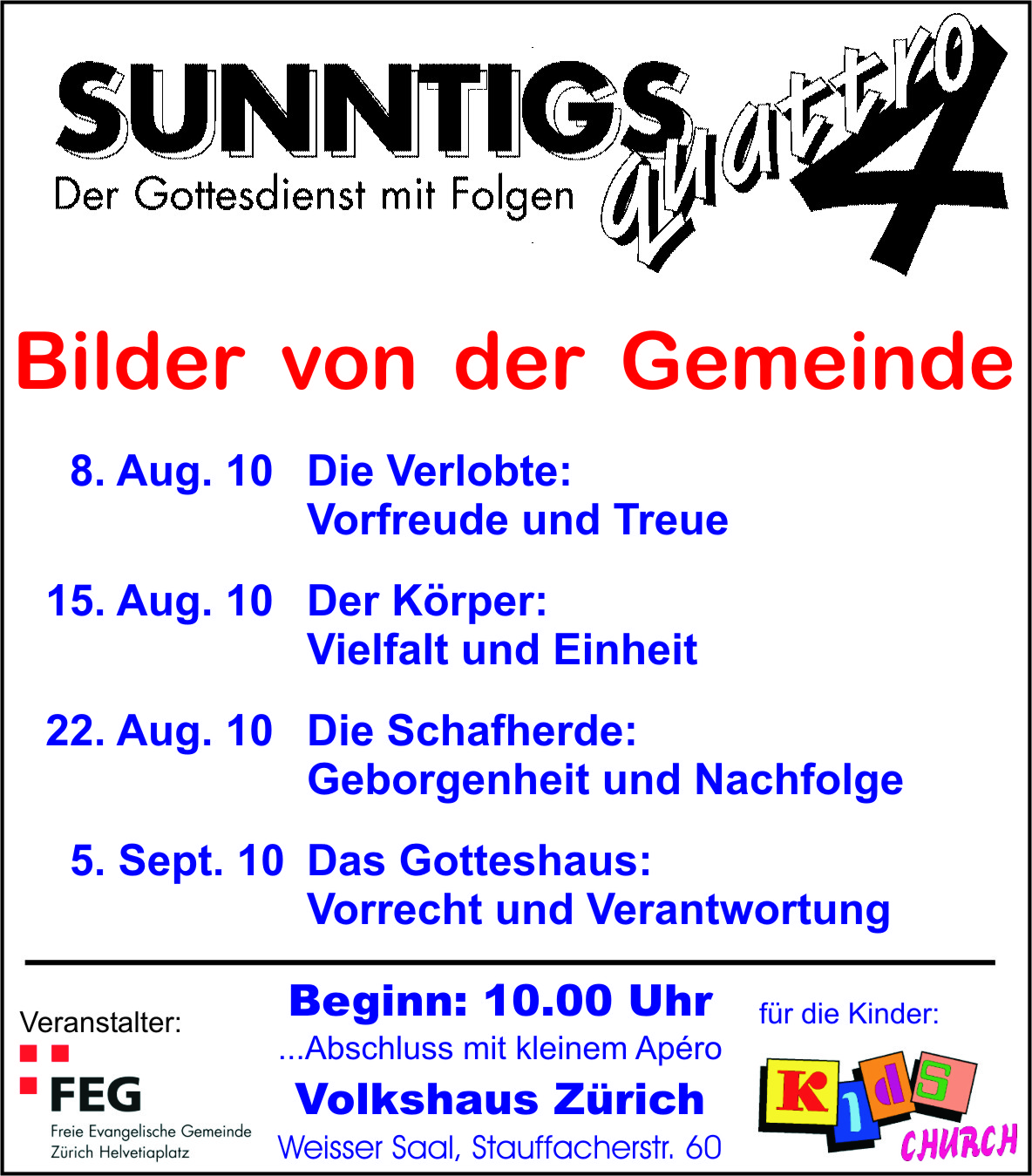 